North Epping Family Practice – New Patient Registration FormSection A: Personal DetailsTitle:           Miss              Ms             Mrs             Mr          Master                             Gender:         Female             MaleGiven Name:                                		 Surname: ________________________________  Date of birth: ________	                                                           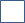 Marital Status:      Single        Married	 Defacto          Separated           Divorced	 Widowed        Medicare Number:_________________________________ Reference Number:_______  Expiry Date:________                                   (10 digits on top line of Medicare Card)            (Number you are on the card)        (bottom right hand corner)Centrelink Concession card no. : ______________________________________  Expiry Date: ___________Address:  													                                                                                                                                                           Suburb:                                                                             	State:           	                          Postcode: 				                                                Mobile Phone: 					 Email: 								                                                                                         Home Phone: _____________________ Work Phone: 			 Occupation: 			 	                                                                   Emergency Contact DetailsContact Name: 					 Relationship: 			 Mobile: 				Next of Kin          As AboveContact Name: 					 Relationship: 			 Mobile: 				Section B: Cultural/Social Background & Family HistoryKnowing your cultural background can help us provide healthcare first meets your individual needsAre you of Aboriginal or Torres Strait Islander origin? No   Aboriginal  Torres Strait Islander   ATSI Ethnicity ________	 Country of birth _____________	 Is English your first language?   Yes       No     Please specify language ____________________Are you a drinker?   No       Yes  _______ standard drinks daily/weekly/monthly	Are you a smoker?  No        Yes   ______  cigarettes daily	        Former smoker 	    
	Do you have any family histories?    No    Yes     Please specify (eg father diabetes )___________________________								Section C: Allergies and medicines           No allergies known  List allergies and intolerances to medications		ReactionList regular medications and doses 											Signature of Patient: ______________________________________________Date: ______________________Section D: Consent	Our practice uses a reminder system to maintain your health. The practice sends reminders by post, email, telephone or SMS for procedures such as vaccinations, pap smear and other health reviews. I consent to being contacted with reminders to help me maintain my health -          Yes 	 No  Our practice also sends information to the Department of Human Services’ Australian Childhood Immunisation Register, Pap Smear Register and My Health Record system. I consent to immunisations and allergies being sent to Department of Human Services’ Australian Childhood Immunisation Register and My Health Record system -      Yes   	       No  Section E: Transfer of health information You may have consistently consulted with a GP at another practice. The health information held by that GP may assist us with your future healthcare needs. You may wish to have a copy or a summary of your health records transferred to this practice. Please ask the receptionist for information about how this can take place. Please advise us if your contact or information or Medicare details change.